ГЛАВА РЕСПУБЛИКИ КРЫМРАСПОРЯЖЕНИЕот 25 апреля 2024 г. N 529-ргО СОЗДАНИИ МЕЖВЕДОМСТВЕННОГО СОВЕТАПО РАЗВИТИЮ ДОБРОВОЛЬЧЕСТВА (ВОЛОНТЕРСТВА) И СОЦИАЛЬНООРИЕНТИРОВАННЫХ НЕКОММЕРЧЕСКИХ ОРГАНИЗАЦИЙ РЕСПУБЛИКИ КРЫМИ ПРИЗНАНИИ УТРАТИВШИМИ СИЛУ НЕКОТОРЫХ РАСПОРЯЖЕНИЙГЛАВЫ РЕСПУБЛИКИ КРЫМВ соответствии со статьями 64, 65 Конституции Республики Крым, статьями 10, 12 Закона Республики Крым от 19 июля 2022 года N 307-ЗРК/2022 "Об исполнительных органах Республики Крым", Законом Республики Крым от 19 декабря 2022 года N 377-ЗРК/2022 "О патриотическом воспитании граждан в Республике Крым":1. Создать Межведомственный совет по развитию добровольчества (волонтерства) и социально ориентированных некоммерческих организаций Республики Крым.2. Утвердить должностной состав Межведомственного совета по развитию добровольчества (волонтерства) и социально ориентированных некоммерческих организаций Республики Крым (приложение 1).3. Утвердить Положение о Межведомственном совете по развитию добровольчества (волонтерства) и социально ориентированных некоммерческих организаций Республики Крым (приложение 2).4. Признать утратившими силу распоряжения Главы Республики Крым:от 8 мая 2019 года N 215-рг "О создании межведомственного совета по развитию добровольчества (волонтерства) и социально ориентированных некоммерческих организаций Республики Крым";от 27 декабря 2019 года N 691-рг "О внесении изменений в распоряжение Главы Республики Крым от 8 мая 2019 года N 215-рг";от 19 марта 2020 года N 132-рг "О внесении изменения в распоряжение Главы Республики Крым от 8 мая 2019 года N 215-рг";от 16 марта 2021 года N 280-рг "О внесении изменений в распоряжение Главы Республики Крым от 8 мая 2019 года N 215-рг";от 6 мая 2022 года N 538-рг "О внесении изменений в распоряжение Главы Республики Крым от 8 мая 2019 года N 215-рг";от 16 сентября 2022 года N 1241-рг "О внесении изменений в распоряжение Главы Республики Крым от 8 мая 2019 года N 215-рг";от 1 марта 2023 года N 249-рг "О внесении изменений в распоряжение Главы Республики Крым от 8 мая 2019 года N 215-рг".Глава Республики КрымС.АКСЕНОВПриложение 1к распоряжениюГлавы Республики Крымот 25.04.2024 N 529-ргДОЛЖНОСТНОЙ СОСТАВМЕЖВЕДОМСТВЕННОГО СОВЕТА ПО РАЗВИТИЮ ДОБРОВОЛЬЧЕСТВА(ВОЛОНТЕРСТВА) И СОЦИАЛЬНО ОРИЕНТИРОВАННЫХ НЕКОММЕРЧЕСКИХОРГАНИЗАЦИЙ РЕСПУБЛИКИ КРЫМПредседатель Совета министров Республики Крым - председатель Межведомственного совета;министр внутренней политики, информации и связи Республики Крым - заместитель председателя Межведомственного совета;председатель Государственного комитета молодежной политики Республики Крым - секретарь Межведомственного совета.Члены Межведомственного совета:Главный консультант отдела развития добровольчества и межрегионального сотрудничества управления поддержки молодежных инициатив и развития добровольчества Государственного комитета молодежной политики Республики Крым;директор Автономной некоммерческой организации "Дом Молодежи";заместитель директора по основной деятельности Государственного автономного учреждения Республики Крым "Ресурсный центр поддержки добровольчества в сфере культуры безопасности и ликвидации последствий стихийных бедствий";заместитель министра жилищно-коммунального хозяйства Республики Крым;заместитель министра здравоохранения Республики Крым;заместитель министра курортов и туризма Республики Крым;заместитель министра образования, науки и молодежи Республики Крым;заместитель министра промышленной политики Республики Крым;заместитель министра сельского хозяйства Республики Крым;заместитель министра транспорта Республики Крым;заместитель министра труда и социальной защиты Республики Крым;заместитель начальника отдела организации деятельности подразделений по делам несовершеннолетних отдела организации деятельности участковых уполномоченных полиции подразделений по делам несовершеннолетних Министерства внутренних дел по Республике Крым, подполковник полиции (с согласия);начальник отдела организации охраны общественного порядка на улицах и при проведении массовых мероприятий Управления организации охраны общественного порядка и взаимодействия с органами исполнительной власти субъектов Российской Федерации и органами местного самоуправления Министерства внутренних дел по Республике Крым, майор полиции (с согласия);заместитель начальника управления поддержки молодежных инициатив и развития добровольчества - заведующий отделом развития добровольчества и межрегионального сотрудничества Государственного комитета молодежной политики Республики Крым;заместитель председателя Государственного комитета по делам архивов Республики Крым;министр экологии и природных ресурсов Республики Крым - главный государственный инспектор Республики Крым;начальник Государственного казенного учреждения Республики Крым "Крымская республиканская аварийно-спасательная служба "КРЫМ-СПАС";начальник отдела по развитию добровольчества и волонтерства Автономной некоммерческой организации "Дом Молодежи";первый заместитель министра внутренней политики, информации и связи Республики Крым;первый заместитель министра культуры Республики Крым;первый заместитель министра спорта Республики Крым;первый заместитель председателя Государственного комитета по делам межнациональных отношений Республики Крым;председатель Комитета Государственного Совета Республики Крым по здравоохранению и социальной политике (с согласия);председатель Крымского регионального отделения Всероссийского экологического общественного движения "Экосистема";председатель правления Крымской республиканской общественной организации родителей детей-инвалидов "РОСТ" (с согласия);председатель Регионального отделения Всероссийского общественного движения "Волонтеры Победы" в Республике Крым (с согласия);председатель Совета регионального отделения Общероссийского общественно-государственного движения детей и молодежи "Движение первых" Республики Крым (с согласия);президент благотворительного фонда социальных и творческих инициатив "Живая вода" (с согласия);региональный координатор Крымского регионального отделения Всероссийского общественного движения "Волонтеры-медики" (с согласия);руководитель (командир) Регионального штаба Крымского регионального отделения молодежной общероссийской общественной организации "Российские студенческие отряды" (с согласия);руководитель Волонтерского центра "Неравнодушные" Государственного автономного профессионального образовательного учреждения Республики Крым "Крымский многопрофильный колледж" (с согласия);руководитель Межрегионального общественного движения социальных гражданских инициатив "Команда возможностей" (с согласия).Приложение 2к распоряжениюГлавы Республики Крымот 25.04.2024 N 529-ргПОЛОЖЕНИЕО МЕЖВЕДОМСТВЕННОМ СОВЕТЕ ПО РАЗВИТИЮ ДОБРОВОЛЬЧЕСТВА(ВОЛОНТЕРСТВА) И СОЦИАЛЬНО ОРИЕНТИРОВАННЫХ НЕКОММЕРЧЕСКИХОРГАНИЗАЦИЙ РЕСПУБЛИКИ КРЫМ1. Общие положения1.1. Межведомственный совет по развитию добровольчества (волонтерства) и социально ориентированных некоммерческих организаций Республики Крым (далее - Межведомственный совет) является постоянно действующим совещательным органом, обеспечивающим взаимодействие исполнительных органов Республики Крым, общественных объединений, социально ориентированных некоммерческих организаций, добровольческих (волонтерских) организаций, других заинтересованных организаций в целях консолидации усилий в развитии добровольчества (волонтерства).1.2. Межведомственный совет в своей деятельности руководствуется Конституцией Российской Федерации, федеральными конституционными законами, федеральными законами, иными нормативными правовыми актами Российской Федерации, Конституцией Республики Крым, законами Республики Крым и иными нормативными правовыми актами Республики Крым, а также настоящим Положением.2. Основные задачи Межведомственного совета2.1. Основными задачами Межведомственного совета являются:2.1.1. создание условий для оказания поддержки деятельности добровольческих (волонтерских) организаций и социально ориентированных некоммерческих организаций Республики Крым, осуществляющих деятельность на территории Республики Крым, развития добровольческого (волонтерского) сообщества;2.1.2. участие в реализации в Республике Крым государственной политики в сфере добровольчества (волонтерства) и поддержки социально ориентированных некоммерческих организаций;2.1.3. содействие увеличению численности добровольческого (волонтерского) движения в Республике Крым, образованию новых добровольческих (волонтерских) организаций и социально ориентированных некоммерческих организаций, осуществляющих деятельность на территории Республики Крым, повышению их потенциала, а также популяризации добровольчества (волонтерства) и социально ориентированных некоммерческих организаций в Республике Крым, осуществляющих деятельность на территории Республики Крым;2.1.4. формирование и развитие механизмов поддержки добровольческой (волонтерской) деятельности и социально ориентированных некоммерческих организаций, осуществляющих деятельность на территории Республики Крым, содействие повышению статуса добровольчества (волонтерства) и социально ориентированных некоммерческих организаций в обществе;2.1.5. обсуждение проектов правовых актов Республики Крым, регулирующих деятельность в сфере добровольчества (волонтерства) и социально ориентированных некоммерческих организаций Республики Крым, анализ принятых правовых актов и правоприменительной практики на предмет эффективности предусмотренных законодательством мер, направленных на развитие добровольческой (волонтерской) деятельности и социально ориентированных некоммерческих организаций Республики Крым, осуществляющих деятельность на территории Республики Крым;2.1.6. подготовка рекомендаций по проведению информационных кампаний по поддержке деятельности добровольческих (волонтерских) организаций и социально ориентированных некоммерческих организаций и популяризации добровольчества (волонтерства) и социально ориентированных некоммерческих организаций Республики Крым, осуществляющих деятельность на территории Республики Крым.3. Функции Межведомственного совета3.1. В соответствии с возложенными задачами Межведомственный совет выполняет следующие функции:3.1.1. разрабатывает механизмы вовлечения населения в мероприятия, проводимые добровольческими (волонтерскими) организациями и социально ориентированными некоммерческими организациями, осуществляющими деятельность на территории Республики Крым, в том числе с использованием единой информационной системы "ДОБРО.РФ";3.1.2. привлекает добровольческие (волонтерские) организации, социально ориентированные некоммерческие организации, общественные объединения, экспертов и специалистов по изучению проблем, связанных с развитием добровольчества (волонтерства) и социально ориентированных некоммерческих организаций Республики Крым;3.1.3. обеспечивает взаимодействие исполнительных органов Республики Крым, органов местного самоуправления муниципальных образований в Республике Крым, добровольческих (волонтерских) организаций, социально ориентированных некоммерческих организаций, общественных объединений, средств массовой информации по вопросам, относящимся к компетенции Межведомственного совета;3.1.4. содействует в подготовке и проведении в Республике Крым теоретических и научно-практических конференций добровольческой (волонтерской) направленности и деятельности социально ориентированных некоммерческих организаций;3.1.5. способствует обобщению и распространению передового опыта реализации комплекса мер по развитию добровольчества (волонтерства) и социально ориентированных некоммерческих организаций Республики Крым, осуществляющих деятельность на территории Республики Крым.4. Права Межведомственного совета4.1. Межведомственный совет для осуществления возложенных на него задач имеет право:4.1.1. запрашивать и получать в установленном порядке необходимые материалы, документы и сведения по вопросам, относящимся к компетенции Межведомственного совета, от исполнительных органов Республики Крым, органов местного самоуправления муниципальных образований в Республике Крым, организаций и объединений в целях развития добровольчества (волонтерства) и социально ориентированных некоммерческих организаций Республики Крым, осуществляющих деятельность на территории Республики Крым;4.1.2. приглашать на заседания Межведомственного совета представителей исполнительных органов Республики Крым, органов местного самоуправления муниципальных образований в Республике Крым, добровольческих (волонтерских) организаций, социально ориентированных некоммерческих организаций, осуществляющих деятельность на территории Республики Крым, общественных объединений, средств массовой информации, других организаций, не входящих в состав Межведомственного совета, в целях развития добровольчества (волонтерства) и социально ориентированных некоммерческих организаций, осуществляющих деятельность на территории Республики Крым;4.1.3. разрабатывать рекомендации по вопросам развития добровольчества (волонтерства) и социально ориентированных некоммерческих организаций, осуществляющих деятельность на территории Республики Крым;4.1.4. направлять своих представителей для участия в мероприятиях, относящихся к компетенции Межведомственного совета;4.1.5. создавать рабочие и экспертные группы с участием представителей добровольческих (волонтерских) организаций, социально ориентированных некоммерческих и общественных организаций, осуществляющих деятельность на территории Республики Крым.5. Состав Межведомственного совета5.1. Межведомственный совет состоит из председателя, заместителя председателя, секретаря и членов.5.2. Межведомственный совет возглавляет Председатель Совета министров Республики Крым.5.3. Должностной состав Межведомственного совета и положение о нем утверждаются распоряжением Главы Республики Крым.5.4. Работой Межведомственного совета руководит председатель Межведомственного совета, а в его отсутствие по его поручению - заместитель.5.5. Заседания Межведомственного совета проводит председатель Межведомственного совета либо по его поручению заместитель.5.6. Межведомственный совет проводит заседания по мере необходимости, но не реже одного раза в год.5.7. Председатель Межведомственного совета в рамках своих полномочий:5.7.1. принимает решение о проведении заседания Межведомственного совета, определяет повестку дня;5.7.2. обеспечивает и контролирует исполнение принятых Межведомственным советом решений;5.7.3. дает поручения членам Межведомственного совета в пределах его компетенции.5.8. Секретарь Межведомственного совета:5.8.1. осуществляет информационное обеспечение деятельности Межведомственного совета;5.8.2. информирует каждого члена Межведомственного совета и приглашенных лиц о дате, времени, месте и повестке дня заседания Межведомственного совета;5.8.3. ведет, оформляет и рассылает членам Межведомственного совета протоколы заседаний Межведомственного совета, а также материалы к предстоящему заседанию Межведомственного совета.5.9. Члены Межведомственного совета имеют право:5.9.1. вносить предложения по формированию планов работы Межведомственного совета и повестки дня заседаний Межведомственного совета;5.9.2. участвовать в подготовке материалов, вносить предложения по обсуждаемым вопросам и принимать участие в голосовании; в случае несогласия с принятым решением высказывать свое особое мнение, которое приобщается к протоколу заседания Межведомственного совета вместе с протоколом.6. Организация работы деятельности Межведомственного совета6.1. Работа Межведомственного совета осуществляется в соответствии с планами, утверждаемыми на его заседаниях.6.2. Заседание Межведомственного совета считается правомочным, если на нем присутствует более половины от общего числа его членов.6.3. Материалы по вопросам повестки дня к заседанию Межведомственного совета готовятся членами Межведомственного совета в рамках их компетенции. Материалы представляются секретарю Межведомственного совета не позднее чем за три дня до дня заседания Межведомственного совета.6.4. Решения Межведомственного совета принимаются большинством голосов от числа членов Межведомственного совета, участвующих в заседании Межведомственного совета, и оформляются протоколом заседания Межведомственного совета. В случае равенства голосов решающим является голос председательствующего на заседании Межведомственного совета. Решения Межведомственного совета носят рекомендательный характер.6.5. Протокол заседания Межведомственного совета подписывается председательствующим на заседании Межведомственного совета и секретарем Межведомственного совета в течение 5 рабочих дней со дня заседания Межведомственного совета.6.6. В протоколе заседания Межведомственного совета указываются:6.6.1. дата, время и место проведения заседания Межведомственного совета;6.6.2. повестка дня заседания Межведомственного совета;6.6.3. должности, фамилии, инициалы членов Межведомственного совета и иных лиц, присутствующих на заседании;6.6.4. итоги голосования и принятые решения по вопросам повестки дня заседания Межведомственного совета.6.7. Протоколы заседаний Межведомственного совета или необходимые выписки из них с поручениями направляются секретарем Межведомственного совета в течение 5 рабочих дней со дня заседания Межведомственного совета должностным лицам, ответственным за исполнение поручений.6.8. Организационно-техническое обеспечение деятельности Межведомственного совета осуществляет Государственный комитет молодежной политики Республики Крым.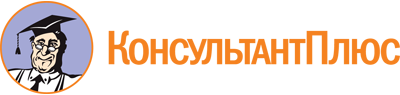 Распоряжение Главы Республики Крым от 25.04.2024 N 529-рг
"О создании Межведомственного совета по развитию добровольчества (волонтерства) и социально ориентированных некоммерческих организаций Республики Крым и признании утратившими силу некоторых распоряжений Главы Республики Крым"
(вместе с "Положением о Межведомственном совете по развитию добровольчества (волонтерства) и социально ориентированных некоммерческих организаций Республики Крым")Документ предоставлен КонсультантПлюс

www.consultant.ru

Дата сохранения: 20.05.2024
 